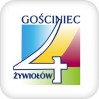 Protokół Walnego Zebrania CzłonkówStowarzyszenia „Gościniec 4 żywiołów”1 marzec 2018 rok, ZakrzówW Walnym Zebraniu Członków (WZC) udział wzięło - na 139 członków stowarzyszenia - 70 uprawnionych do głosowania (lista obecności + upoważnienia). Zebranie otworzyła i przywitała gości Prezes Stowarzyszenia Renata Bukowska.P. Renata Bukowska zaproponowała, aby dokonać wyboru przewodniczącego zebrania. Zaproponowano panią Renatę Bukowską. Wybór ten przyjęto jednogłośnie. Przewodnicząca ogłosiła wybór sekretarza obrad oraz komisji skrutacyjnej. Na sekretarza wybrano  p. Ewę Frosztęgę, do komisji Skrutacyjnej zaproponowano p. Macieja Szymanowskiego p. Dominikę Adamczyk-Strzałę. W wyniku głosowania jawnego większością głosów kandydatury te zostały przyjęte.Komisja Skrutacyjna została poproszona o sprawdzenie ilości obecnych osób. Stwierdzono obecność 70 uprawnionych do głosowania (lista obecności + upoważnienia). Program Walnego Zebrania Członków LGD „Gościniec 4 żywiołów” Otwarcie obrad.Wybór przewodniczącego WZC.Wybór komisji skrutacyjnej oraz sekretarza WZC.Przyjęcie porządku obrad WZC.  Zmiany  Lokalnej Strategii Kierowanej przez Społeczność LSR Zatwierdzenie zmian w Statucie.Wybory uzupełniające do Rady LGD.Wybory uzupełniające do Komisji Rewizyjnej.Informacja o naborach w 2018 r.Podjęcie uchwał Zebrania Walnego. Sprawy bieżące, wolne wnioski.Przewodnicząca odczytała program WZC, poinformowała iż w związku z konsultacjami Zarządu z Urzędem Marszałkowskim dotyczącymi zmian w  Lokalnej Strategii Kierowanej przez Społeczność zmiany będą wprowadzone w późniejszym terminie po ustaleniach z UM. Poinformowała również iż Zarząd  po przeanalizowaniu Statutu Gościńca 4 żywiołów nie ma potrzeby wprowadzenia zmian w statucie  w związku z powyższym zaproponowała usunięcie punktu 5 i 6   z programu WZC LGD Gościniec 4 żywiołów.Odbyło się głosowanie za przyjęciem porządku obrad. Głosowało 70 osób. Za 70, przeciw 0, wstrzymało  się 0. Ad 5.Prezes poinformowała iż Zarząd prowadzi konsultacje z Urzędem Marszałkowskim na temat  zmian w LSR. Urząd Marszałkowski 15 marca ma spotkanie dotyczące realizacji LSR po tym terminie będziemy mogli dokonać zmian zgodnie z zaleceniami UM.  Prezes zaproponowała, aby podjąć uchwałę w/s upoważnienia do dokonania koniecznych zmian w Strategii Rozwoju Lokalnego Kierowanego przez Społeczność LGD „Gościniec 4 żywiołów.Przystąpiono do głosowania i podjęcia uchwały w/s upoważnienia Zarządu w LSRPodjęto uchwałę nr 1/2018/WZ w/s upoważnienia do dokonania koniecznych zmian w Strategii Rozwoju Lokalnego Kierowanego przez Społeczność LGD „Gościniec 4 żywiołów” Głosowało:  70 osób, za 70, przeciw 0, wstrzymało się 0.  Zarząd został upoważniony do dokonania zmian w zakresie w Strategii Rozwoju Lokalnego Kierowanego przez Społeczność LGD „Gościniec 4 żywiołów” ” Ad 6.W związku z zatwierdzonym zmienionym programem WZC  punkt pominięto.Ad. 7. Pani Renata Bukowska przedstawiła rezygnację członków  Rady, które wpłynęły do LGD Gościniec 4 żywiołów. Do biura wpłynęła rezygnacja p. Mateusza Bogdanowskiego, p. Andrzeja Pawlusa, p. Piotra Koźbiała, także w  Gminie Mucharz i Lanckorona zmieniły się osoby reprezentujące gminy.- gmina Mucharz za p. Teresę Chmielarz Bryndza – p. Piotr Koźbiał- gmina Lanckorona za p. Krystynę Miska –  p. Ryszard GonetPrzewodnicząca poinformowała iż w związku z powyższym należy dokonać wyborów uzupełniających do Rady.  Przewodnicząca przypomniała że należy zachować sektory jakie będą reprezentować poszczególni członkowie.Przystąpiono do głosowania i podjęcia uchwały w/s przyjęcia rezygnacji poszczególnych członków Rady:Uchwała nr 2/2018/WZ w/s przyjęcia rezygnacji członków Rady LGD „Gościniec 4 żywiołów” Przystąpiono do głosowania: Głosowało:  70 osoby, za 70, przeciw 0, wstrzymało się 0Przewodnicząca Zebrania poprosiła o powołanie komitetów z poszczególnych gmin w celu dokonania wyborów uzupełniających do Rady. W związku iż  zrezygnował p. Mateusz Bogdanowski, który był wybrany jako dodatkowy przedstawiciel z gmin reprezentując sektor gospodarczy poinformował iż  osoba na to miejsce może być z dowolnej gminy lecz powinna reprezentować sektor gospodarczy. Poinformowała również iż w Gminie Lanckorona rezygnacje złożył p. Ryszard Gonet członek komisji rewizyjnej w związku z tym Gmina Lanckorona musi wybrać kandydata do komisji rewizyjnej. Przewodnicząca poinformowała iż p. Mirosław Gajewski wyraził chęć kandydowania do komisji rewizyjnej, niestety z przyczyn osobistych nie mógł uczestniczyć w zebraniu przekazał pisemną informację.Przewodnicząca ogłosiła krótką przerwę, komitety wyborcze poszczególnych gmin udały się na naradę.Po dokonaniu wyborów przez poszczególne komitety przewodniczący komitetów przedstawili przegłosowane propozycje kandydatów:Przedstawiciele do Rady LGD:Witold Sikora – sektor gospodarczy - gmina Kalwaria zebrzydowskaDariusz Prorok – sektor społeczny – gmina MucharzMałgorzata Chyczyńska – sektor społeczny – gmina LanckoronaRyszard Gonet – sektor publiczny – gmina LanckoronaPiotr Koźbiał – sektor publiczny – gmina MucharzPrzystąpiono do głosowania i podjęcia uchwały w/s powołania poszczególnych członków Rady:Uchwała nr 3/2018/WZ w/s wyborów uzupełniających członków Rady LGD „Gościniec 4 żywiołów” Przystąpiono do głosowania: Głosowało:  70 osoby, za 70, przeciw 0, wstrzymało się 0. Ad 8.W związku ze złożeniem rezygnacji p. Ryszarda Goneta z Komisji Rewizyjne z gminy Lanckorona, prezes zaproponowała podjęcie uchwały przyjęcia rezygnacji członka Komisji Rewizyjnej.Przystąpiono do głosowania i podjęcia uchwały w/s przyjęcia rezygnacji członka Komisji Rewizyjnej.:Uchwała nr 4/2018/WZ w/s przyjęcia rezygnacji członka Komisji Rewizyjnej LGD „Gościniec 4 żywiołów” Przystąpiono do głosowania: Głosowało:  70 osoby, za 70, przeciw 0, wstrzymało się 0Po dokonaniu wyboru przez komitet z gminy  Lanckorona przewodniczący komitetu  przedstawił przegłosowaną propozycje kandydata: p. Mirosława Gajewskiego.Przystąpiono do głosowania i podjęcia uchwały w/s powołania członka do Komisji Rewizyjnej:Uchwała nr 5/2018/WZ w/s wyborów uzupełniających do Komisji Rewizyjnej „Gościniec 4 żywiołów” Przystąpiono do głosowania: Głosowało:  70 osoby, za 70, przeciw 0, wstrzymało się 0.  Ad 9. Przewodnicząca zebrania poinformowała o planowanych naborach na 2018r. Obecnie są ogłoszone nabory min. na Granty dla organizacji pozarządowych oraz dla przedsiębiorców i osób planujących rozpocząć działalność na poszczególne przedsięwzięcia. Zachęcała do korzystania ze szkoleń i doradztwa jakie organizuje LGD Gościniec 4 żywiołów, przypomniała specyfikę projektów grantowych. Przystąpiono do dyskusji na działalnością LGD p. Ryszard Gonet zaproponował aby Gościniec przygotował imprezę w która zaangażowałyby się wszystkie organizacje i stowarzyszenia z terenu LGD. Będzie to okazja do wymiany doświadczeń i podjęcia różnego rodzaju współpracy, pomysł zaakceptowano. Zaproponowano, aby spotkanie takie zorganizować w długim majowym weekendzie. Ad 10.Przewodnicząca zebrania p. Renata Bukowska odczytała uchwały podjęte na Walnym Zebraniu Członków:Uchwała nr 1/2018/WZ w/s upoważnienia Zarządu do dokonania koniecznych zmian w zakresie wynikającym z wezwań UM  w  LSRUchwała nr 2/2018/WZ w/s przyjęcia rezygnacji członków Rady LGD „Gościniec 4 żywiołów”Uchwała nr 3/201/WZ  w/s wyborów uzupełniających członków Rady LGD „Gościniec 4 żywiołów” Uchwała nr 4/201/WZ  w/s przyjęcia rezygnacji członka Komisji Rewizyjnej LGD „Gościniec 4 żywiołów” Uchwała nr 5/201/WZ  w/s wyborów uzupełniających do Komisji Rewizyjnej „Gościniec 4 żywiołów” Przewodnicząca Zebrania Walnego stwierdzała prawomocność podjętych uchwał.Nikt z zebranych nie miał uwag i pytań, nie wniósł wolnych wniosków.Na tym protokół zakończono. ……………………………..                                                                 …………..…………………        Protokołowała                                                                                   Przewodniczący WZC